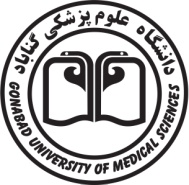 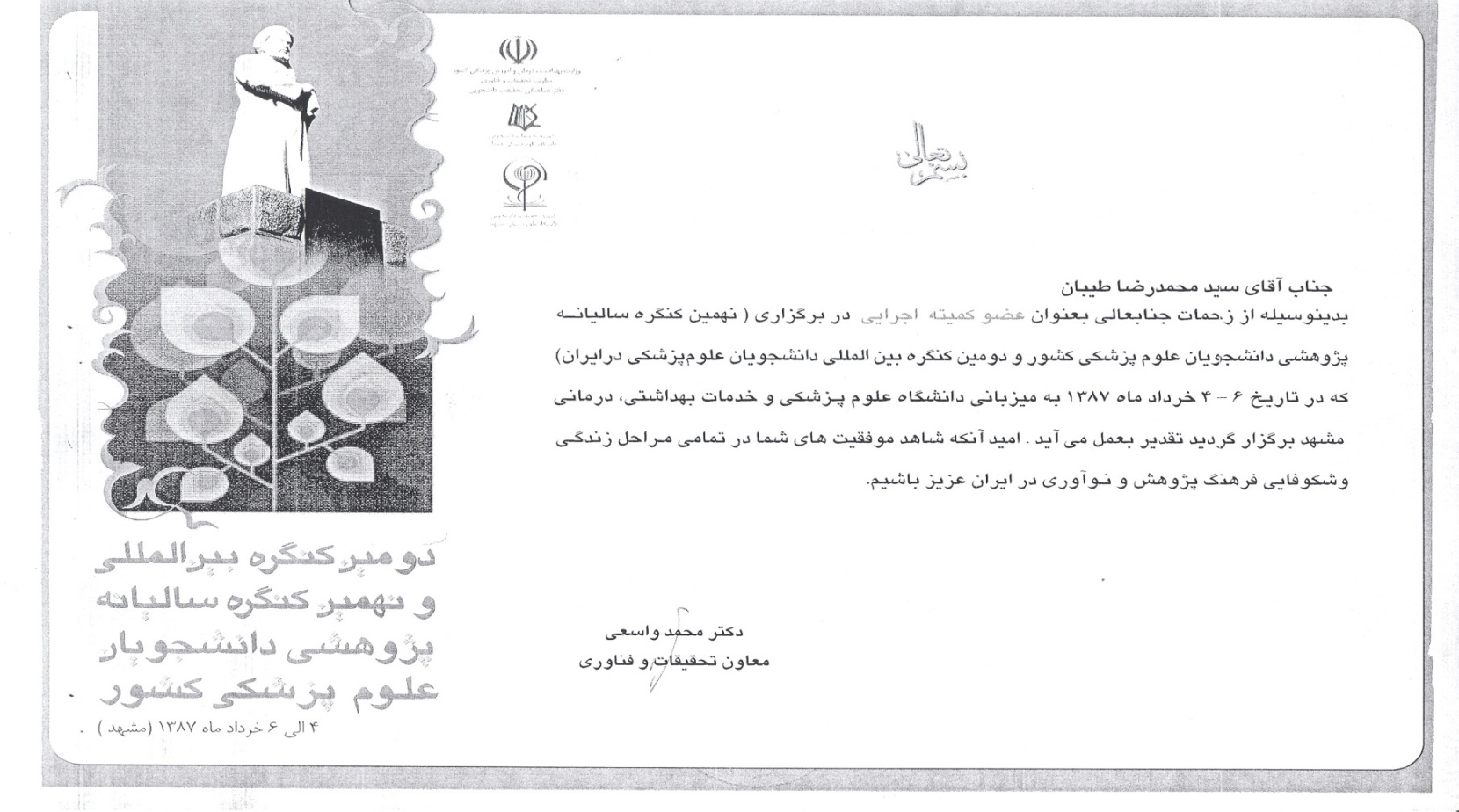 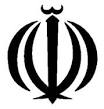 پیشنهاد طرح پژوهشی (مطالعه مروری)تاریخ پیشنهاد : 				تاریخ تصویب: کد طرح: 				کداخلاق:			کد IRCT  (درصورت لزوم):چنانچه نتيجه نهائي اين طرح، به تدوين و انتشار مقاله اي در مجلات معتبر و یا ارائه در کنگره‌ها، منجر شود،ذكر منابع تامين مالي (معاونت تحقیقات و فناوری دانشگاه علوم پزشكي گناباد یا ...) در بخش مواد و روش ها و یا تشکر و قدردانی
ضروري مي باشد.وضعیت اخلاقی طرح: اظهار نامه پژوهشگر جهت ارزیابی اخلاق در پژوهش نام و نام خانوادگی پژوهشگر:  امضاء پژوهشگر 		                                                                    تاریخ :      نام و نام خانوادگی و امضاء				نام و نام خانوادگی و امضاءرئیس موسسه و یا سازمانی که مجری اصلی در آن اشتغال دارد 	     رئیس موسسه یا سازمانی که همکار مجری اصلی می باشدقسمت اول: اطلاعات مربوط به مجریان طرحمشخصات مجری (مجریان) طرح(ذکر نام افراد بدون امضای آنان اعتباری ندارد):قسمت دوم – اطلاعات تخصصی :عنوان طرح: سوال اصلی پژوهش:تعریف واژگان: - مرور سیستماتیک :  مقدمه و بیان مسئله اهداف هدف کلی: سوالات پژوهش متدولوژی پژوهش 1-9- نوع مطالعه: 2-9- جامعه مورد مطالعه:. 3-9-  نمونه پژوهش -معیار های ورود:-معیارهای خروج:استراتژی جستجو استخراج اطلاعات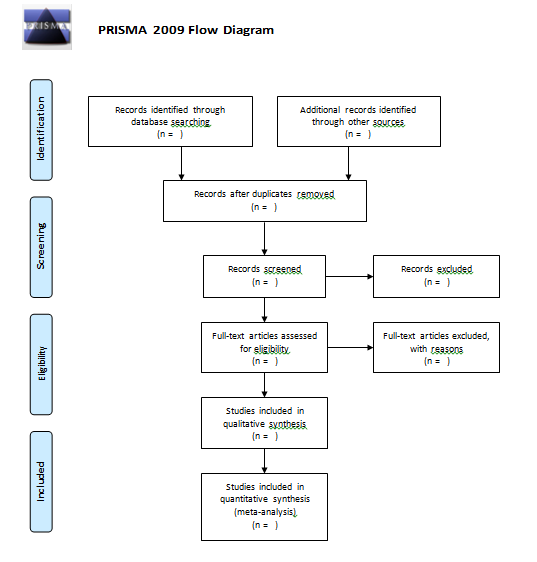 تصویر شماره 1- فلوچارت انتخاب مقالات8-9-  روش های تجزیه و تحلیل ارزیابی کیفیت مقالات: ارزیابی کیفیت مقالات وارد شده به  مطالعه   با استفاده از آخرین ویرایش چک لیست(27)CONSORT 2017  انجام خواهد شد.  این چک لیست از 6 بخش کلی(شامل 25 زیر مجموعه ) تشکیل شده است که عبارت اند از: عنوان و خلاصه، مقدمه، روش اجرا، نتایج، بحث و سایر اطلاعات. نحوه ی امتیاز دهی به مقالات با استفاده از این چک لیست استاندارد به این صورت بود که در صورت اشاره به آیتم مورد نظر در مقاله  نمره یک و در صورت عدم اشاره  نمره ی صفر برای آن آیتم در نظر گرفته خواهد  شد(28). بر این اساس  امتیاز حاصل از این چک لیست بین 44-0  می باشد. جهت انجام این مطالعه مروری، نمره ی  CONSORT به سه طبقه تقسیم بندی  و گزارش خواهد  شد:1)مطالعات با کیفیت بالا: نمره ی مطالعه بیش از 34/292)مطالعات با کیفیت متوسط: نمره ی  مطالعه بین 34/29-67/143)مطالعات با کیفیت ضعیف: نمره ی مطالعه کم تر از 67/14بررسی کیفیت مقالات توسط هر دو نویسنده مقاله انجام خواهد می شد و در صورت اختلاف نظر با بحث و بررسی مجدد اجماع حاصل خواهد می شد. نتایج حاصل از ارزیابی کیفیت مقالات در جدولی مشابه  جدول زیر گزارش خواهد شد: امتیازات کسب شده هر مقاله به تفکیک بخش های اصلی چک لیست2017 CONSORT- نحوه توصیف و تحلیل اطلاعات - محدودیت های پژوهش ملاحظات اخلاقی  فهرست منابع :Referencesقسمت چهارم: اطلاعات مربوط به هزینه ها1-4) آيا براي اين طرح از سازمانهاي ديگر نيز درخواست اعتبار شده است؟ بلي  خير پژوهشگران پیشنهادی برای هزینه ها ندارند و  برآورد هزینه را به کمیته مالی واگذار می نمایند .تعهد مجری طرح در قبال انجام طرح:با توجه به تامین مالی طرح از طرف معاونت تحقیقات و فناوری دانشگاه علوم پزشکی گناباد، ضروری است آدرس دهی های (Affiliation) فارسی و انگلیسی در کلیه نتایج حاصل از این طرح به صورت ذیل باشد:آدرس (  ...، دانشگاه علوم پزشکی گناباد، گناباد، ایران) […, Gonabad University of Medical Sciences, Gonabad, Iran. (I.R.Iran.)]نتايج اين طرح حداقل منجر به موارد زير خواهد شد:● تعداد یک  مقاله در مجلات ايندكس شده در  نمایه های نوع 2 بر اساس فرم ارزشیابی وزارت بهداشت، درمان و آموزش پزشکی(SCOPOUS)                     مدارک مورد قبول :  * براي مقالات تعهد شده،‌ چاپ مقالات مورد قبول خواهد بود.* براي اختراع، نوآوري و يا بومي سازي فنآوري، ارائه برگه ثبت اختراع يا Patent به نام دانشگاه يا مركز تحقيقاتي الزامي است.* در ساير موارد ارائه تاييديه بالاترين مقام مسؤول در زمينه استفاده كننده از نتيجه طرح الزامي است.نام و نام خانوادگی امضای مجری مسئول طرح       این طرح تحقیقاتی به شماره   با عنوان:  در جلسه شورای پژوهشی دانشکده علوم پزشکی گناباد مورخ                          به تصويب رسيد.نام و امضای معاون پژوهشی دانشکده پزشکی --------------------------------------------------------------------------------------------------------------عنوان طرح پژوهشی  (به فارسي): Title (In English): The Effect of Foot Reflexology on the Severity of Labor Pain: a Systematic Review Studyبلی خیر 1باورها، رفتارها و ارزشهای جامعه رعایت شده است؟2در بازنگری مدارک رعایت صداقت و امانت شده است؟3از منابع معتبر استفاده شده است؟4از ابزار و فنون مناسب استفاده شده است5از روش هایی که سبب آسیب جسمی یا روانی شود استفاده نمی گردد؟6آزادی فردی و حق انصراف افراد داوطلب یا بیمار از ادامه تحقیق رعایت شده است؟7در صورت مداخله ای بودن طرح، رضایت نامه اخذ می گردد؟  8اگر خسارات ناخواسته به افراد مورد بررسی وارد شود، جبران خواهد شد؟	 	9در صورت شناسایی مشکل نیازمند به پیگیری، نسبت به راهنمایی، ارجاع و مساعدت لازم اقدام خواهد شد؟10حقوق افراد صغیر و یا کسانی که قیم لازم دارند حفظ خواهد شد؟11اطلاعات مربوط به افراد مورد بررسی محرمانه خواهد ماند؟12رعایت سایر موارد کدهای 26 گانه اخلاق در پژوهش (ضمیمه فرم پروپوزال) را تأیید و تعهد می نمایم؟نظر نهایی  کمیته منطقه ای اخلاق در پژوهش:                                                          تاریخ جلسه: 1- کاملاً رعایت شده و طرح قابل اجرا می باشد. 2- از نظر اخلاقی با مشکل جدی مواجه بوده و شرایط اجرا را ندارد.  3- علاوه بر بندهای تعهد شده فوق با لحاظ نمودن موارد ذیل اجرای آن بلامانع می باشد:ردیفنام و نام خانوادگيشغلرشته تخصصیميزان تحصيلات و رتبه علمینوع همكاريشماره کد ملی شماره حسابنام بانکامضاء(الزامی است)1234شمارهنویسنده مقاله (سال)عنوان و خلاصهمقدمهروش اجرانتیجهبحثسایر اطلاعاتنمره کلکیفیت مقاله123